ПриложениеРегламент проведения Дня открытых дверей ДГТУ11.04.2021 г.Ссылка на регистрацию:https://abit.donstu.ru/register 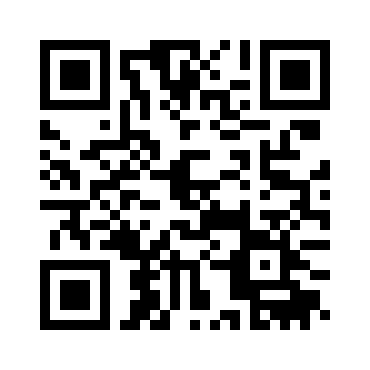 ВремяМероприятиеМесто проведения09.30-10.00Сбор участников, работа консультационных зон, демонстрация роликовГлавный корпус ДГТУ, 
Конгресс-Холл ДГТУ10.00-11.30Встреча с руководством вуза, награждение победителей II открытого кейс-чемпионата, конкурса «Позывной: Площадь Гагарина, 1», конкурса «Один день с ректором», творческая программаКонцертный зал Конгресс-Холла ДГТУ11.30-12.30Презентации факультетов ДГТУ, структур довузовской подготовки, программ академической мобильности, механизма «Зеленая волна»Кампус ДГТУ